Your recent request for information is replicated below, together with our response.Under the Freedom of Information (Scotland) Act 2002, for Monday, 1 April 2024 please provide the following: 1. The number of reports of 'Offences relating to stirring up hatred' reported to you directly (through your website or other means) for each of the characteristics defined in s.4(3) of the Hate Crime and Public Order (Scotland) Act 2021.2. For the reports in 1, for each of the characteristics, the number that were reported anonymously.3. The number of reports of 'Offences relating to stirring up hatred' reported to you indirectly through Hate Crime Third Party Reporting Centres for each of the characteristics defined in s.4(3) of the Hate Crime and Public Order (Scotland) Act 2021.4. For the reports in 3, for each of the characteristics, the number that were reported anonymously.A data check was carried out using the crime's raised date from 1st April 2024 and by using Scottish Government Justice Directorate (SGJD) codes '604714' - Stirring up hatred: Racial and '604715' - Stirring up hatred: Other Group. The data check returned zero records. As there are no crimes for the offences specified for the time period stated, the information sought is not held by Police Scotland and section 17 of the Act therefore applies.If you require any further assistance, please contact us quoting the reference above.You can request a review of this response within the next 40 working days by email or by letter (Information Management - FOI, Police Scotland, Clyde Gateway, 2 French Street, Dalmarnock, G40 4EH).  Requests must include the reason for your dissatisfaction.If you remain dissatisfied following our review response, you can appeal to the Office of the Scottish Information Commissioner (OSIC) within 6 months - online, by email or by letter (OSIC, Kinburn Castle, Doubledykes Road, St Andrews, KY16 9DS).Following an OSIC appeal, you can appeal to the Court of Session on a point of law only. This response will be added to our Disclosure Log in seven days' time.Every effort has been taken to ensure our response is as accessible as possible. If you require this response to be provided in an alternative format, please let us know.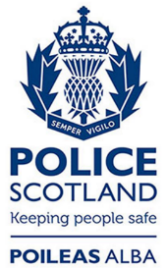 Freedom of Information ResponseOur reference:  FOI 24-0925Responded to:  23 May 2024